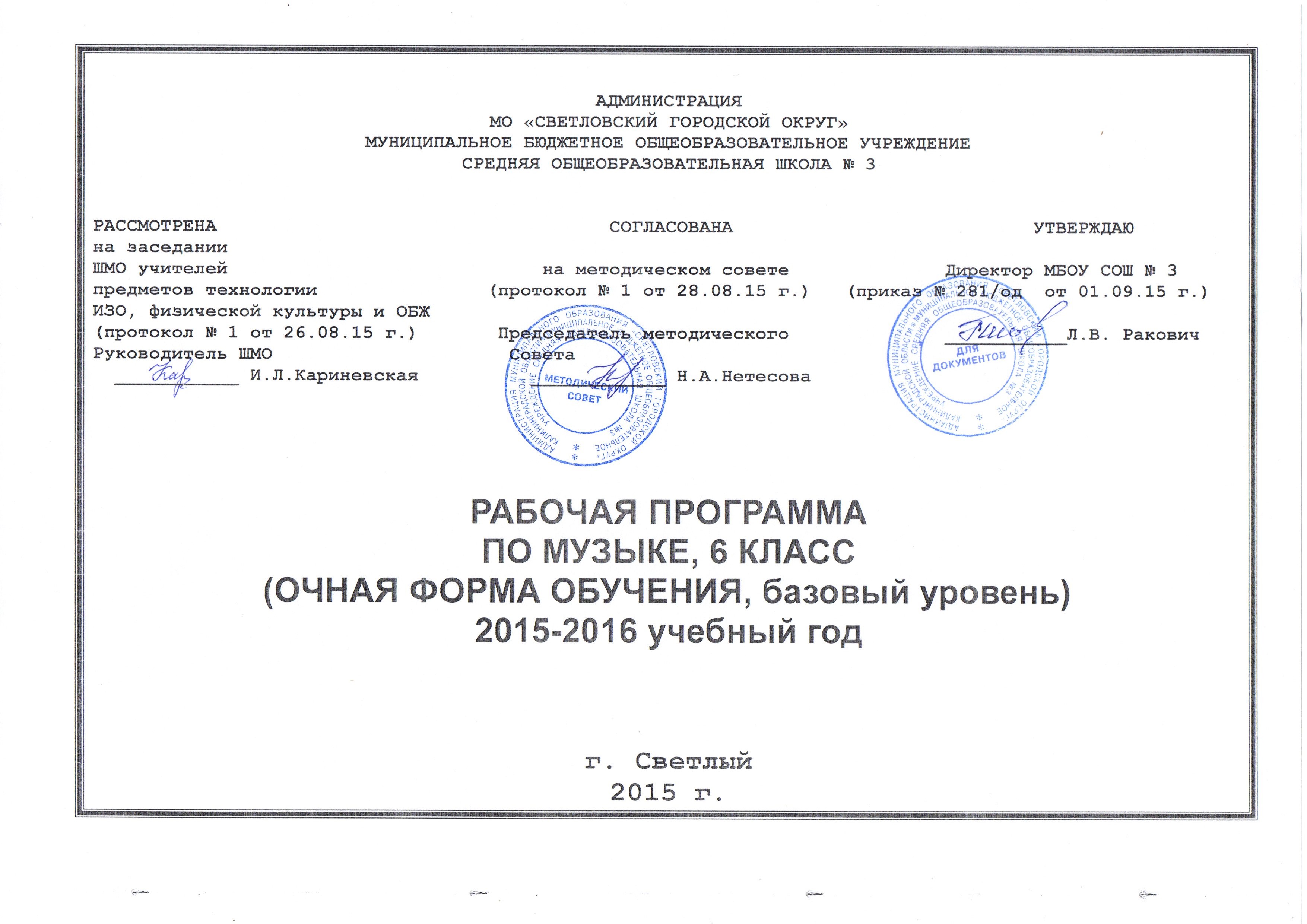 Пояснительная записка                Настоящая Рабочая программа составлена в соответствии с Федеральным государственным образовательным стандартом основного среднего общего образования на основе программы Г.П. Сергеевой, Е.Д. Критской. Программа составлена в соответствии со стандартами второго поколения и с основными положениями художественно-педагогической концепции Д.Б. Кабалевского.  Рабочая программа учебного курса «музыка» предусмотрена для учащихся 6 класса общеобразовательной школы. Утверждена и рекомендована Министерством Образования Российской Федерации. Программа «музыка» разработана авторским коллективом под руководством Д.Б. Кабалевского, Москва, «Просвещение», 2010.Рабочая программа является адаптированной, так как в классе обучаются дети с ОВЗ. В связи с этим необходимо ввести коррекционно-развивающий компонент для этих обучающихся.Основные направления коррекционно-развивающей работыСовершенствование  сенсомоторного развитияКоррекция отдельных сторон психической деятельностиРазвитие основных мыслительных операцийРазвитие различных видов мышленияКоррекция нарушений в развитии эмоционально-личностной сферыРазвитие речи, овладение техникой речиРасширение представлений об окружающем мире и обогащение словаря. Коррекция индивидуальных пробелов в знаниях. Содержание коррекционно-развивающего компонента в сфере развития жизненной компетенции для  детей с ОВЗ.Развитие представлений о собственных возможностях и ограничениях, о насущно необходимом жизнеобеспеченииОвладение социально-бытовыми умениями, используемыми в повседневной жизниОвладение навыками коммуникацииДифференциация и осмысление картины мираДифференциация и осмысление своего социального окружения, принятых ценностей и социальных ролей.             Программа музыкальных занятий в 6 классе направлена на понимание связи музыки с жизнью. Учащиеся должны констатировать факт влияния музыки на человека. Надо выяснить, в чём же заключается способность музыки оказывать это влияние. Сила воздействия музыки определяется двумя её важнейшими качествами: красотой и правдой. В 6 классе общеобразовательной школы ставить этот сложный вопрос можно лишь в самой общей форме, доступной пониманию детей. А поймут они без труда следующее: противоположность красоты – уродство, противоположность правды – ложь. Тема 1 полугодия: «Преобразующая сила музыки», тема 2 полугодия: «В чём сила музыки?». На протяжении всех занятий в 6 классе художественный и жизненный кругозор ребят будет расширяться, разные искусства начнут восприниматься ими как связанные общими корнями ветви единой художественной культуры, изучение которой предстоит им в старших классах.      Изучение музыки в ____6__ классе направлено на достижение следующих целей:            формирование целостного представления о мире, основанного на   приобретённых знаниях, умениях, навыках и способах деятельности;приобретение опыта разнообразной деятельности (индивидуальной и коллективной), опыта познания и самопознания;подготовка к осуществлению осознанного выбора индивидуальной образовательной или профессиональной траектории.становление музыкальной культуры как неотъемлемой части духовной культуры;развитие музыкальности: музыкального слуха, певческого голоса, музыкальной памяти,  способности к сопереживанию; образного и ассоциативного мышления, творческого воображения;освоение знаний о музыке, её интонационно – образной природе, жанровом и стилевом многообразии, музыкальном фольклоре, классическом наследии и современном творчестве отечественных и зарубежных композиторов,  особенностях музыкального языка; о её взаимосвязи с другими видами искусства и жизнью;овладение практическими умениями и навыками в различных видах музыкально- творческой деятельности: слушание музыки, пение, инструментальное музицирование,  ритмические движения, драматизацией исполняемых произведений;воспитание эмоционально – ценностного отношения к музыке своего народа и других народов мира, слушательской, исполнительской культуры.В результате освоения содержания основного общего образования учащийся получает возможность совершенствовать и расширить круг общих учебных умений, навыков и способов деятельности: познавательная деятельность, информационно- коммуникативная деятельность, рефлексивная деятельность.	Общая характеристика учебного предмета «Музыка»                                                 Описание места учебного предмета «Музыка» в учебном плане           Цель учебного предмета «Музыка» в общеобразовательной школе – формирование музыкальной культуры учащихся как неотъемлемой части культуры духовной, т. е. культуры мироотношений, выработанных поколениями. Эти ценности как высшие ценности человеческой цивилизации, накапливаемые искусством, должны быть средством очеловечения, формирования нравственно – эстетической отзывчивости на прекрасное и безобразное в жизни и искусстве. Раскрытие вечных проблем жизни в творчестве композиторов различных эпох и стилевых направлений: жизни и смерти, вечности духа и кратковременности земной жизни, любви и ненависти, войны и мира, личности и общества, внутренних противоречий в душе человека.В основу программы положены идеи и положения Федерального государственного образовательного стандарта общего образования и Концепции духовно – нравственного развития и воспитания личности гражданина России.                  Программа создана на основе развития традиций российского музыкального образования, внедрения современных инновационных методов и на основе современного понимания требований к результатам обучения. Программа является результатом целостного комплексного проекта, разрабатываемого на основе системной исследовательской и экспериментальной работы. Смысловая и логическая последовательность программы обеспечивает целостность учебного процесса и преемственность этапов обучения.             Музыка как школьная дисциплина имеет интегративный характер, так как она включает в себя основы разных видов, жанров и стилей музыки: народное музыкальное творчество (фольклор), русскую музыку от эпохи Средневековья до рубежа 19-20 веков, зарубежную музыку от эпохи Средневековья до рубежа 19-20 вв,отечественное и зарубежное искусство 19-20 века, Представление о музыкальной жизни России и других стран. Это изучается в контексте взаимодействия с другими видами искусства: живописи, литературы, истории.Систематизирующим методом является выделение 6 основных видов деятельности:- слушание музыки;- Хоровое, ансамблевое, сольное пение;Музыкально-пластические движения;инструментальное музицирование;драматизация музыкальных произведений;-музыка и современные технологии.    Основные виды учебной деятельности – исполнительская, слушательская, творческая деятельность ученика и восприятие красоты окружающего мира, оценка изучаемых образов.Многообразие видов деятельности стимулирует интерес учеников к предмету, изучению музыки и является необходимым условием формирования личности каждого.Развитие эмоционально – образного мышления учащихся строится на изучении музыкального искусства различных эпох и стилей,  сравнении исполнительских трактовок, выявлении связей музыки с другими видами искусства, историей и жизнью, развитие фантазии.Основное содержание: В первом полугодии наряду с усвоением основной темы «Преобразующая сила музыки» продолжается планомерное развитие у учащихся стиля композитора. Ни имена композиторов, ни названия пьес не должны быть названы. Песни, которые молчат, становятся орудием в борьбе! – события 1967 года в Греции. Композитор, боец- антифашист воспевает Родину – Микис Теодоракис. Его орудием стали  песни, призывающие к борьбе за свободу.   Музыка  Симфонии №5 Л.В. Бетховена помогала мужественному чешскому антифашисту Юлиусу Фучику в борьбе с врагом в годы Второй мировой войны. Новая грань темы: воздействие на человека музыки, написанной не только в наши дни, но и в отдалённые времена, раскрывается на примере музыки И.С. Баха Органные фуги и прелюдия. Черты взволнованности, напряжённости в произведениях С. Рахманинова. Мятежный дух Скрябина в Этюде №12. Перед учащимися раскрывается представления о благородных целях и действиях человека, долге перед Родиной в песне Соловьёва- Седова «Баллада о солдате». Понимание широты творческого стиля композитора, его восприятия жизни. Эта задача будет решаться на примерах полифонической музыки Баха, Моцарта, Прокофьева, Рахманинова, Чайковского. Развитие музыкального восприятия и овладение практическими умениями и навыками в музыкальной деятельности. После того как учащиеся поняли, что музыка, воздействуя на людей, влияет на жизнь, преобразует её, можно поставить вопрос: «В чём сила музыки?» - тема второго полугодия. Рассмотрение новой темы следует на уже знакомом, понятном материале. На занятиях во втором полугодии большое значение придаётся воспитанию  у школьников ощущения и понимания широты творческого стиля композитора, многогранности его восприятия жизни. Эта задача решается на примерах музыки И.С. Баха «Шутка», В. А. Моцарта «Маленькая ночная серенада», «Лакримоза» часть из «Реквиема», С. Прокофьева сюита «Зимний костёр», С.В. Рахманинова, П. И. Чайковского симфония №6, Концерт №1 для ф\п с оркестром , И. Стравинского балет «Петрушка», Н.А. Римского –Корсакова опера – сказка «Снегурочка», Г. Свиридова «Время, вперёд!», К.Караева «Тропою грома», А.И. Хачатуряна балет «Гаяне», И. Штрауса вальсы из оперетты «Летучая мышь», Цфасмана джазовой музыки . Ребята учатся понимать и чувствовать жизненное содержание, правдивость музыки и красоту её художественной формы не только в вокальных сочинениях, не только сочинениях «программных», где раскрывается замысел композитора, они учатся понимать музыку без слов, т.е учатся понимать содержание самого музыкального образа.Методы, формы обученияметод художественного, нравственно-эстетического познания музыки;метод эмоциональной драматургии;метод интонационно-стилевого постижения музыки;метод художественного контекста;метод создания «композиций»;метод перспективы и ретроспективы.Общеучебные  умения, навыки  и  способы  деятельностиОсвоение содержания основного общего образования по предмету «Музыка» способствует: формированию у учащихся представлений о художественной картине мира;овладению ими методами наблюдения, сравнения, сопоставления, художественного анализа;обобщению получаемых впечатлений об изучаемых явлениях, событиях художественной жизни страны; расширению и обогащению опыта выполнения учебно-творческих задач и нахождению при этом оригинальных решений, адекватного восприятия устной речи, ее интонационно-образной выразительности, интуитивного и осознанного отклика на образно-эмоциональное содержание произведений искусства; совершенствованию умения формулировать свое отношение к изучаемому художественному явлению в вербальной и невербальной формах, вступать (в прямой или в косвенной форме) в диалог с произведением искусства, его автором, с учащимися, с учителем;формулированию собственной точки зрения по отношению к изучаемым произведениям искусства, к событиям в художественной жизни страны и мира, подтверждая ее конкретными примерами; приобретению умения и навыков работы с различными источниками информации.Виды и формы контроля         входной;текущий; тематический; итоговый.При организации учебно-воспитательного процесса для реализации программы «Музыка» 6 класс предпочтительными формами организации учебного предмета считаю: индивидуальные; групповые;фронтальные; коллективные;наблюдение;самостоятельная работа;тест.       Виды организации учебной деятельности: конкурс; Викторина; самостоятельная работа; творческая работа;Контроль уровня   обученностиОписание места учебного предмета музыка в учебном плане:В соответствии с базисным учебным планом курс «Музыки» изучается в классе по одному часу в неделю. Общий объём учебного времени составляет 35 часов в год.Личностные метапредметные и предметные результаты освоения учебного предмета «Музыка»          1) воспитание российской гражданской идентичности: патриотизма, уважения к Отечеству, прошлое и настоящее многонационального народа России; осознание своей этнической принадлежности, знание истории, языка, культуры своего народа, своего края, основ культурного наследия народов России и человечества; усвоение гуманистических, демократических и традиционных ценностей многонационального российского общества; воспитание чувства ответственности и долга перед Родиной;2) формирование ответственного отношения к учению, готовности и способности обучающихся к саморазвитию и самообразованию на основе мотивации к обучению и познанию, осознанному выбору и построению дальнейшей индивидуальной траектории образования на базе ориентировки в мире профессий и профессиональных предпочтений, с учетом устойчивых познавательных интересов, а также на основе формирования уважительного отношения к труду, развития опыта участия в социально значимом труде;3) формирование целостного мировоззрения, соответствующего современному уровню развития науки и общественной практики, учитывающего социальное, культурное, языковое, духовное многообразие современного мира;4) формирование осознанного, уважительного и доброжелательного отношения к другому человеку, его мнению, мировоззрению, музыкальной культуре, языку, вере, гражданской позиции, к истории, культуре, религии, традициям, языкам, ценностям народов России и народов мира; готовности и способности вести диалог с другими людьми и достигать в нем взаимопонимания;5) освоение социальных норм, правил поведения, ролей и форм социальной жизни в группах и сообществах, включая взрослые и социальные сообщества; участие в школьном самоуправлении и общественной жизни в пределах возрастных компетенций с учетом региональных, этнокультурных, социальных и экономических особенностей;6) развитие морального сознания и компетентности в решении моральных проблем на основе личностного выбора, формирование нравственных чувств и нравственного поведения, осознанного и ответственного отношения к собственным поступкам;7) формирование коммуникативной компетентности в общении и сотрудничестве со сверстниками, детьми старшего и младшего возраста, взрослыми в процессе образовательной, общественно полезной, учебно-исследовательской, творческой и других видов деятельности;8) формирование ценности здорового и безопасного образа жизни; усвоение правил индивидуального и коллективного безопасного поведения в чрезвычайных ситуациях, угрожающих жизни и здоровью людей, правил поведения на транспорте и на дорогах;9) формирование основ экологической культуры, соответствующей современному уровню экологического мышления, развитие опыта экологически ориентированной рефлексивно-оценочной и практической деятельности в жизненных ситуациях;10) осознание значения семьи в жизни человека и общества, принятие ценности семейной жизни, уважительное и заботливое отношение к членам своей семьи;11) развитие эстетического сознания через освоение художественного наследия народов России и мира, творческой деятельности эстетического характера.Метапредметные результаты:          1) умение самостоятельно определять цели  обучения музыки, ставить и формулировать для себя новые задачи в учебе и познавательной деятельности, развивать мотивы и интересы своей познавательной деятельности;2) умение самостоятельно планировать пути достижения целей, в том числе альтернативные, осознанно выбирать наиболее эффективные способы решения учебных и познавательных задач;3) умение соотносить свои действия с планируемыми результатами, осуществлять контроль своей деятельности в процессе достижения результата, определять способы действий в рамках предложенных условий и требований, корректировать свои действия в соответствии с изменяющейся ситуацией;4) умение оценивать правильность выполнения учебной задачи, собственные возможности ее решения;5) владение основами самоконтроля, самооценки, принятия решений и осуществления осознанного выбора в учебной и познавательной деятельности;6) умение определять понятия, создавать обобщения, устанавливать аналогии, классифицировать, самостоятельно выбирать основания и критерии для классификации, устанавливать причинно-следственные связи, строить логическое рассуждение, умозаключение (индуктивное, дедуктивное и по аналогии) и делать выводы;7) умение создавать, применять и преобразовывать знаки и символы и схемы для решения учебных и познавательных задач;8) умение организовывать учебное сотрудничество и совместную деятельность с учителем и сверстниками; работать индивидуально и в группе: находить общее решение и разрешать конфликты на основе согласования позиций и учета интересов; формулировать, аргументировать и отстаивать свое мнение;9) умение осознанно использовать речевые средства в соответствии с задачей коммуникации для выражения своих чувств, мыслей и потребностей; планирования и регуляции своей деятельности; владение устной и письменной речью, монологической контекстной речью;10) формирование и развитие компетентности в области использования информационно-коммуникационных технологий (далее ИКТ- компетенции);11) формирование и развитие экологического мышления, умение применять его в познавательной, коммуникативной, социальной практике и профессиональной ориентации.Предметные результаты освоения основной образовательной программы «Музыка» с учетом общих требований Стандарта и специфики изучаемых предметов, входящих в состав предметных областей, должны обеспечивать успешное обучение на следующей ступени общего образования.         Изучение предмета "Музыка" обеспечивает:осознание значения искусства и творчества в личной и культурной самоидентификации личности;развитие эстетического вкуса, художественного мышления обучающихся, способности воспринимать эстетику природных объектов, сопереживать им, чувственно-эмоционально оценивать гармоничность взаимоотношений человека с природой и выражать свое отношение художественными средствами;развитие индивидуальных творческих способностей обучающихся, формирование устойчивого интереса к творческой деятельности;формирование интереса и уважительного отношения к культурному наследию и ценностям народов России, сокровищам мировой цивилизации, их сохранению и приумножению.Предметные результаты изучения предмета "Музыка" отражают:1) формирование основ музыкальной культуры обучающихся как неотъемлемой части их общей духовной культуры; потребности в общении с музыкой для дальнейшего духовно-нравственного развития, социализации, самообразования, организации содержательного культурного досуга на основе осознания роли музыки в жизни отдельного человека и общества, в развитии мировой культуры;2) развитие общих музыкальных способностей обучающихся, а также образного и ассоциативного мышления, фантазии и творческого воображения, эмоционально-ценностного отношения к явлениям жизни и искусства на основе восприятия и анализа музыкальных образов;3) формирование мотивационной направленности на продуктивную музыкально-творческую деятельность (слушание музыки, пение, инструментальное музицирование, драматизация музыкальных произведений, импровизация, музыкально-пластическое движение);4) воспитание эстетического отношения к миру, критического восприятия музыкальной информации, развитие творческих способностей в многообразных видах музыкальной деятельности, связанной с театром, кино, литературой, живописью;5) расширение музыкального и общего культурного кругозора; воспитание музыкального вкуса, устойчивого интереса к музыке своего народа и других народов мира, классическому и современному музыкальному наследию;овладение основами музыкальной грамотности: способностью эмоционально воспринимать музыку как живое образное искусство во взаимосвязи с жизнью, со специальной терминологией и ключевыми понятиями музыкального искусства, элементарной нотной грамотой в рамках изучаемого курса.Нормы оценивания деятельности учащихсяСистема оценки достижений учащихся определяется спецификой музыкально-художественного познания. Эмоциональное переживание  музыки  является отправной точкой в музыкально-художественном познании, в формировании музыкальной культуры  учащихся, в процессе  оценивания достигнутых личностных, метапредметных и предметных   результатов. Критериями  оценивания  качественного аспекта музыкальной культуры (музыкального опыта) являются показатели наличия музыкального опыта: активность (участие)  учащихся  в различных видах музыкальных действий; присутствие/отсутствие эмоционального переживания  музыки; положительное отношение к музыке. Наличие этих показателей соответствует планированию различных творческих учебных заданий, которые способствуют вовлечению учащихся в музыкальную деятельность, вызывают эмоциональный отклик на музыку, закрепляют и развивают чувствительность, т.е. формируют отношение к музыкальному искусству.Уровень сформированности учебных умений и способов действий учащихся оценивается по трёхбалльной шкале: «высокий» (соответствует оценке «5» по пятибалльной системе); «средний» (соответствует оценке «4»); «низкий» (соответствует оценке «3»).Планируемые результаты изучения учебного предмета «Музыка»В результате изучения музыки ученик долженЗнать \ пониматьспецифику музыки как вида искусства;значение музыки в художественной культуре и её роль в синтетических видах творчест;основные музыкальные жанры народной и профессиональной музыки;многообразие музыкальных образов и способов их развития;основные формы музыки (1-но,2-х,3-х частные, рондо, вариации, сонатная);характерные черты и образцы творчества крупнейших русских, советских и зарубежных композиторов;названия наиболее известных музыкальных инструментов, виды оркестров, хоров;имена выдающихся композиторов и музыкантов – исполнителей;Уметь:эмоционально- образно воспринимать и характеризовать музыкальные произведения;узнавать на слух изученные произведения русской, советской и зарубежной классики, образцы народного музыкального творчества;выразительно исполнять соло, несколько народных песен, песен современных композиторов, песен композиторов- классиков с сопровождение м и без сопровождения;исполнять свою партию в хоре в простейших двухголосных произведениях;выявлять общее и особенное при сравнении музыкальных произведений на основе полученных знаний об интонационной природе музыки, музыкальных жанрах, стилевых направлениях, образной сфере музыки;выявлять особенности интерпретации одной и той же художественной идеи, сюжета в творчестве изучаемых композиторов;распознавать на слух и воспроизводить знакомые мелодии изученных произведений инструментальных и вокальных жанров;различать звучание отдельных музыкальных инструментов, виды хора и оркестра;устанавливать взаимосвязь между разными видами искусства на уровне общности идей, тем, художественных образов.Общая информацияКонтрольные мероприятия не административные.Календарно- тематическое планирование№ урокаТема  урокаВид  контроляФорма  контроля8.Образы песен зарубежных композиторов. Искусство прекрасного пения.Текущий - письменныйТест 16.Образы скорби и печали. Фортуна правит миром.Текущий - письменныйТест27.Симфоническое  развитие музыкальных образов. «В печали  весел, а в веселье печален». Связь времен.Текущий - письменныйТест 34.Образы киномузыки. Проверочная работа.Итоговый - письменныйТест Предмет музыкаКлассы 6а  класс Учитель Криштафович Татьяна ВладимировнаКоличество часов в год35ч.Из них:Количество часов в неделю1Программа «Музыка»  Г.П. Сергеева, Е.Д. Критская  под руководством Д.Б.Кабалевского 5-7 класс. «Просвещение». М. 2010.Учебный комплекс для учащихся:1. Т.И. Науменко, В.В.Алеев. Музыка 6 класс.  «Дрофа». М. 2000.2. Т.И.Науменко, В.В.Алеев Дневник музыкальных размышлений. 6 класс.  «Дрофа». М. 2001.Учебник1. Учебник: 1. Т.И. Науменко, В.В.Алеев Музыка 6 класс.  «Дрофа». М. 2000.Дополнительная литератураДополнительная литература для учащихся1. Хрестоматия по музыке. 6 класс. «Просвещение». М. 1997.2. Осовицкая З.Е. Казаринова А.С. Музыкальная литература.  «Музыка». М. 2001.3 З.Е. Осовицкая. Музыкальная литература. Шестой  год обучения. «Музыка».- М. 2007. 4. Шедевры классической музыки. 45 альбомов с фонотекой, «Мир книги».М. 2006.5. Беляев С.Е. «Рассказы господина бемоля». «Диамант».Екатеринбург,1998.6. Иллюстрированные биографии Великих музыкантов и композиторов. Изд. «Музыка». М. 2000.7. Музыка. Поурочные планы.  По учебнику Т.И. Науменко, В.В. Алеев. 6 класс. Составитель В.М. Самигулина. Изд. «Учитель». Волгоград.2006.8. Разумовская О.К. Методика. Русские композиторы. Биографии. Викторины. Кроссворды. Айрис Пресс. М. 2007.Дополнительная литература для  учителя1.Зимина А.Н. Музыкально- дидактические игры и упражнения. Пособие для педагогов. Изд. «Тандем» Москва 1999.      2.Беляев С.Е. Рассказы господина бемоля. «Диамант».Екатеринбург,1998.3.В помощь преподавателю. Музыка 6 класс. Конспекты, рекомендации, планирование.Г.В.Стюхина. Волгоград. Изд  «Учитель»,2008.4.Для преподавателей. 1-7 класс. Составитель В.В. Фадин. Волгоград. Изд. «Учитель», 2008.5. З.Е. Осовицкая. Музыкальная литература. Шестой  год обучения. «Музыка».- М. 2007. 6. Разумовская О.К. Методика. Русские композиторы. Биографии. Викторины. Кроссворды. Айрис Пресс. М. 2007.7. Сборник нормативных документов. Искусство. «Дрофа». М. 2004.8. Современная школа. Уроки музыки с применением информационных технологий 1-8 классы. Методическое пособие с электронным приложением.  Изд. «Глобус». М. 2009.9. Программы для общеобразовательных учреждений «Музыка» 1-7 класс. Москва, «Просвещение», 2010.10. Музыка. Поурочные планы.  По учебнику Т.И. Науменко, В.В. Алеев. 6 класс. Составитель В.М. Самигулина. Изд. «Учитель». Волгоград.2006.Электронные источники информацииЭлектронные пособия:Электронные источники информации        1.   Уроки музыки 1-8 классы с применением информационных технологий.  изд. Глобус.М. 2009. Диск.Электронные источники информации.       2.Шедевры классической музыки. 45 альбомов с фонотекой, «Мир книги».М. 2006.  Диски.Электронные источники информации        3.DVD фильмы о композиторах: «Чайковский»,  «Вркмена года» Чайковского, балет «Золушка» Прокофьева, балет «Щелкунчик», опера «Садко» Римского –Корсакова,опера «Снегурочка», опера «Сказка о царе Салтане» Римского- Корсакова, документальный фильм о Рахманинове, «Ветка Сирени»- фильм о Рахманинове, «Картинки с выставки» Мусоргского,  опера «Руслан и Людмила», опера «Иван Сусанин» Глинки,  балет «Спящая красавица» Чайковского, «Пер Гюнт» Грига, фильм о М.И. Глинке, фильм о Штраусе, Электронные источники информацииШедевры русской классики. Диски. РИДЕРЗ.Электронные источники информацииШедевры зарубежной классики. Диски. РИДЕРЗ.Электронные источники информацииФонотека. Диски и кассеты. Классическая музыка.Электронные источники информацииНормативные документызакон «Об образовании»Нормативные документыприказ Минобразования России от 05.03.2004 г. № 1089 «Об утверждении федерального компонента государственных образовательных стандартов начального общего, основного общего и среднего (полного) общего образования»Нормативные документыписьмо Минобразования России от 20.02.2004 г. № 03-51-10/14-03 «О ввендении федерального компонента государственных образовательных стандартов начального общего, основного общего и  среднего (полного) общего образования»Нормативные документыПриказ Минобразования России от 09.03.2004 г. № 1312 «Об утверждении федерального базисного учебного плана и примерных учебных планов для общеобразовательных учреждений РФ, реализующих программы общего образования»Нормативные документыПисьмо Минобразования России от 07.07.2005 г. «О примерных программах по учебным предметам федерального базисного учебного плана»Нормативные документыФедеральный компонент государственного стандарта общего образованияПримерные программы по учебным предметам федерального базисного учебного планаЗакон «Об образовании»  от 29.12.2012г №273-ФЗ (вступил в силу 01.09.2013г) Календарно – тематическое планированиеКалендарно – тематическое планированиеКалендарно – тематическое планирование\пУчебно-тематическоепланированиеКол-вочасовТребованияфедеральногокомпонентаГОСаСоставляющие качества  образованияСоставляющие качества  образованияСоставляющие качества  образованияУчебно-методическое и материально-техническое обеспечение.Видыконтроля\пУчебно-тематическоепланированиеКол-вочасовТребованияфедеральногокомпонентаГОСаПредметно- информа-ционнаяДеятельно-коммуникативнаяЦенностно-ориентационнаяУчебно-методическое и материально-техническое обеспечение.Видыконтроля1Мир образов вокальной и инструмен-тальной музыки.Преобразующая сила музыки.9 ч.Знать, понимать и научиться  сравнивать два контрастных произвед. Знать и понимать воздействие муз. на человека на примере оперы Прокофьева «Повесть о настоящем человеке», «Патетической» симфонии Чайковского №6, песнях Теодоракиса,воспевающие Родину. Нар. песенность в «Сентиментальном вальсе» Чайковского. Знать и понимать чувство стиля композитора.Знать стилевую основу музыки Прокофьева, Чайковского, Шопена. Освоить культуру греческого народа на примере песен Теодоракиса.  Знать, понимать и уметь сравнивать образы инструментальной  русской музыки с польской музыкой на примере «Сентиментального вальса» Чайковского и Вальса №14 ми минор Шопена.  Знать и понимать двойственное впечатление мелодии в песне оперы «Повесть о настоящем человеке» Прокофьева. Уметь видеть инструментал. музыку  в ряде других видах иск-ва.-(ИЗО, литературе). «Повесть о настоящем человеке» Полевого. Понимать своеобразие раскрытия вечных проблем жизни в творчестве Теодоракиса. Видение картины мира в муз. культуре  Греции и Польши, Германии. Уметь сравнивать музыкальные произвед. с художественными: «Неравный брак» Пукирев, портрет хирурга Юдина (Нестеров), красный сарафан в живописи и музыке. Овладеть практичес-кими умениями и навыками слушания и исполнения песен Теодоракиса, песни из оперы «Повесть о настоящем человеке» Прокофьева. Уметь определять двойственный характер инструментальной музыки Чайковского, Шопена, в русских народных песнях: «Во кузнице», «Светит месяц», «Калинка», «Камаринская», «Зелёная рощица».3. Хрестоматия по муз.. 6 класс. «Просвещение». М., 1997.4. Серия «Современная школа». Уроки муз. с применением информационных технологий 1-8 классы. Методич. пособие с электронным приложением. М. Изд. «Глобус» 2009.  Знать и определ. на слух муз. из оперы «Повесть о настоящем человеке» Прокофьева, «Сентиментальный вальс» Чайковского, Вальс №14 Шопена.  Песни: «Вальс о вальсе», «Прощальная лагерная» Грибулиной, «Светит месяц», «На побережье тайном».2.Мир образов вокальной и инструмен-тальной музыки.Преобразующая сила музыки.7 ч. Знать стилевую основу музыки на примере сонаты №20,  Симфонии №5 Л.В. Бетховена, Органной фуги соль минор, Прелюдии №8 И.С. Баха, Коецерте №2 Рахманинова, Этюде №12 Скрябина. Знать и различать музыку полифонического склада и  гомофонного. Знать жанры музыки: прелюдия, концерт, симфония..Знать и понимать эпоху. Джаз искусство 20 в., авторская песня.Знать стилевую основу музыки Баха, Бетховена, Рахманинова, Скрябина. Знать что такое: полифония, гармония. Различать музыку полифонического склада от гомофонного. Знать жанры  музыки: прелюдия, концерт, симфония. Знать и понимать  эпоху классицизма, барокко.Уметь видеть инструментальную, симфоническую и органную музыку в ряде других видах искусства (ИЗО, литературе). Например: «Свобода на баррикадах» Делакруа в симфонии Бетховена. Видение картины мира в музыкальной культуре Германии, Австрии, России нач. 20 века.  Понимать, преобразующее влияние музыки на жизнь.Овладеть практич. умениями и навыками слушания органной муз. Баха, симфонич. музыки Бетховена, Рахманинова, инструмент. музыки Скрябина. Овладеть практическими умениями исполнять вокальную муз. Баха: «Весенняя песня». Хоровое и ансамблевое испол.5. Осовицкая З.Е. Казаринова А.С. «Муз. лит-ра». М., 2001.6. Зимина А.Н. Муз.- дидактич. игры и упраж. Пособие для пед. Изд. «Тандем». М. 1999.7. Шедевры классич. муз. 45 альбомов с фонотекой, «Мир книги».М., 2006.Знать и опред. на слух: Симфонию №5 Бетховена, Орган. фугу соль минор Баха, Концерт №2 Рахманинова, Этюд №12 Скрябина. Песни: «Весенняя песня» Бах, «Песня о друге» Высотского, «Россия» Чичков, «Замыкая круг» Кельм, «Как здорово» Митяева. Доклады.3.Мир образов камерной и симфонии-ческой музыки.В чём сила музыки?10 ч.Знать и понимать стилевую основу музыки на примере оперы Глинки «Иван Сусанин», Баха «Шутка», Стравинского Сюита №2, Римского- Корсакова опера «Снегурочка», Моцарта «Рондо», «Реквием», Свиридова «Время вперёд!», Прокофьева симфонич. сюита «Зимний костёр», Кабалевского Концерт №3 для ф-п с орк. Знать синкопированный ритм. Знать виды хоров и их особенности на примере Концерта для смешанного хора «Лебёдушка» Салманова.Знать, понимать и узнавать стили композиторов: Глинки, Баха, Стравинского, Римского- Корсакова, Моцарта, Прокофьева, Кабалевского. Знать и понимать эпоху классицизма, барокко, соцреализма, рубеж 19-20 вв России. Знать что такое –синкопа и синкопированный ритм, знать виды хоров: муж. женс, смешанный, детский. Знать что такое а капелла – , реквием. Знать что такое муз. обработка и её значение в классической музыке. Знать и определять форму рондо в «Маленькой ночной серенаде» Моцарта.Уметь видеть хоровую музыку в ряде других видах искусства (ИЗО, литер.). «Моцарт и Сальери» Пушкина. Уметь сравнивать муз. произвед, например: «Шутка» Баха и  Сюита №2  Стравинского. Понимать высшее проявл. красоты человеч. духа в арии Сусанина, понять отношение чел. к природе в песне Зацепина «Ты слышишь, море?» Морские пейзажи Айвазовского, «Снегурочке» Римского -Корсакова(сказка Осровского), силу муз. «Лакримоза»-из реквиема Моцарта, понять стремит. пульс  времени в произвед. «Время вперёд» Свиридова, Концерте №3 Кабалевского.  Овладение практическими умениями и навыками исполнения а капелла, различать музыкальную обработку от оригинала, уметь давать оценку изучаемым образам народного и профессионального музыкального искусства разных эпох и стилей, одноголосное и двухголосное исполнение вокальной музыки: «Весенняя песня» Баха, «Ты шуми зелёный бор», «Канон» Бетховен. Фильмы о композиторах и произведениях.8. Беляев С.Е. Рассказы господина бемоля. «Диамант».Екатеринбург,1998.9. Иллюстрированные биографии Великих музыкантов и композ.. Изд. «Музыка». М., 2000.10. Портреты композ.. Аудио записи, видео записи, нагляд. пособия.Знать и определять на слух музыкальные фрагменты из оперы Глинки «Иван Сусанин», «Снегурочка» Римского –Корсакова, прелюдии  из ХТК и «Шутка» Баха, Моцарта «Рондо», муз. из «Реквиема», Свиридова «Время вперёд».Песни наизусть: «Песня о друге» Высотского, песня о маме Чичкова, «Ты слышишь море?» Зацепин. Доклады.4.Мир образов камерной и симфонии-ческой музыки.В чём сила музыки?9 ч.Знать муз. Жанры. Уметь сравнивать пр-е Рахманинова «Весенние воды» стихи Тютчева-Левитан «Весна. Большая вода». Знать что такое оперетта(Штраус «Летучая мышь»). Знать творчество узбекского комп. Ф. Бахора «Мараканда», армянских -Хачатуряном балет «Гаяне», Караевым «Тропою грома». Знать муз. Жанр-Концерт на примере Концерта №1 Чайковского.Знать, понимать и узнавать стили композиторов: Салманова, Рахманинова, Бахора, Хачатуряна, Караева, Штрауса, Чайковского. Знать муз. Жанры: романс, концерт, оперетта, балет. Знать и понимать понятие «музыкальный образ». Знать и определять форму муз. Произведений. Знать русскую музыкальную культуру 19 века, советскую культуру 20 века.Уметь видеть музыкальную культуру 19 века и советскую культуру 20 века в ряде других видах искусства (ИЗО, литературе). Романс Рахманинова «Весенние воды» на стихи Тютчева и Левитан «Весна. Большая вода». Украинская «веснянка» концерта №1 Чайковского. Уметь сравнивать муз. Пр-я с живописью: «Зелёный шум» Рылов, «Моя Армения» Сарьян- с муз. Хачатуряна и Караева. Видение картины мира в армянских национальных культурах.Овладеть практическими навыками и умениями  эмоционально- образное восприятие и давать оценку изучаемым образам в пр-ях Рахманинова, Штрауса, Бахора, Хачатуряна, Караева. Двухголосное исполнение «Веснянки» Чайковского из Концерта №1, одноголосное хоровое и ансамблевое исполнение: «Песня про Жирафа» Чичков, «На ясный огонь» Окуджавы. Фильмы.11. Соколова М.В. Изба Красна, Санкт- Петербург, 2001.13. Разумовская О.К. Методика. Русские композиторы. Биографии. Викторины. Кроссворды. Айрис Пресс. М., 2007.Знать и опред. на слух муз.: «Весенние воды» Рахманинова, Вальс из оперетты «Летучая мышь» Штраус, «Мараканда» Бахора, муз. из балета «Гаяне» Хачатуряна, муз. Из балета «Тропою грома» Караева, Концерт №1 Чайковского. Знать песни: «Хорошо, что есть каникулы!»Львов-Компанеец, «Не закрывайте вашу дверь», «На ясный огонь» Окуджавы, «Планета детства» Журдин.№ урокаТемаОсновное содержание  урокаПредполагаемая дата.    Д/зСамостоятельная работа (лабораторная, практическая и т.д.)Примечание  для работы с  учащимися  VII вида.цель:  создание условий для:   коррекции недостатков, психологической адаптации детей в образовательной среде.  Мир образов вокальной и инструментальной музыки.Преобразующая сила музыки.     9 ч.1.Удивительный мир музыкальных образов.Богатство музыкальных образов (лирические); особенности их драматургического развития в вокальной музыке и инструментальной музыке.Определение музыкального образа. Специфика вокальной и инструментальной музыки. Лирические образы русских романсов и песен. Многообразный мир эмоциональных чувств в лирическом романсе. Единство музыкальной и поэтической речи в романсе.   06.09.Анализировать различные трактовки одного и того же произведения.Переписать в тетрадь определения «романс», «кантилена» и запомнить.2.Образы романсов и песен русских композиторов. Старинный русский романс.Богатство музыкальных образов (лирические); особенности их драматургического развития в вокальной музыке. Развитие жанров светской музыки – романс.Жанр песни-романса. Песня-диалог. Инструментальная обработка романса.   13.09.Поделки из природного материала. Музыкальные композиции.Поделки из природного материала. Музыкальная композиция.3-4.Два музыкальных посвящения. Портрет в музыке и живописи. Картинная галерея.Отечественная музыкальная культура 19 века: формирование русской классической школы - М.И. Глинка. Исполнение музыки как искусство интерпретации.Музыкальный портрет. Единство содержания и формы. Приемы развития музыкального образа. Особенности музыкальной формы. Сравнение исполнительских трактовок.   20.09.   27.09.Уметь анализировать различные трактовки одного и того же произведения.Воспользоваться учебником «Музыкальная литература», выписать данные о композиторе М.И. Глинки.5.«Уноси мое сердце в звенящую даль…».Отечественная музыкальная культура 19 века: формирование русской классической школы – С.В.Рахманинов.Лирические образы романсов С.В.Рахманинова. Мелодические особенности музыкального языка С.В.Рахманинова. Выразительность и изобразительность в музыке. Фильм «Ветка сирени»    04.10.Знать имена выдающихся русских композиторов: А.Варламов, А. Гурилев, М.Глинка, С.Рахманинов,  Н.Римский- Корсаков.Воспользоваться учебником «Музыкальная литература» и выписать информацию о С.В. Рахманинове.6.Музыкальный образ и мастерство исполнителя.Выдающиеся российские исполнители: Ф.И.Шаляпин.Творчество Ф.И.Шаляпина. Выразительные тембровые и регистровые возможности голоса Ф.И.Шаляпина. Артистизм и талант Ф.И. Шаляпина. Фрагменты из фильма о Римском –Корсакове.    11.10.Имена известных исполнителей (Ф.Шаляпин, А.Нежданова, И.Архипова, М.Каллас, Э.Карузо, Е.Образцова), понятие бельканто.Воспользоваться учебником «Музыкальная литература» и выписать информацию о Ф. Шаляпине.7.Обряды и обычаи в фольклоре и в творчестве композиторов.Народное музыкальное творчество. Основные жанры русской народной музыки (обрядовые песни). Лирические образы свадебных обрядовых песен. Воплощение обряда свадьбы в операх русских композиторов (на примере одной из опер по выбору учителя).   18.10.Знать особенности русского свадебного обряда, значение песен во время обряда.Участие в коллективном творчестве. Исполнение обрядовых песен и шумовыми инструментами…8.Образы песен зарубежных композиторов. Искусство прекрасного пения. Творчество выдающихся композиторов прошлого. Знакомство с творчеством выдающихся русских и зарубежных исполнителей.Знакомство с вокальным искусством прекрасного пения бельканто. Музыкальные образы песен Ф.Шуберта. Развитие музыкального образа от интонации до сюжетной сцены.   25.10.Знать определения  музыкальных жанров и терминов: опера, романс, баркарола, серенада, баллада, знакомство со стилем пения- бельканто.Практическая работа. ТестированиеВоспользоваться учебником «Музыкальная литература» и выписать информацию о Ф. Шуберте.9.Старинный песни мир. Баллада «Лесной царь».Романтизм в западноевропейской музыке. Взаимосвязь музыки и речи на основе их интонационной общности и различий. Богатство музыкальных образов. Драматические образы баллады «Лесной царь». Единство выразительного и изобразительного в создании драматически напряженного образа. Сквозное развитие баллады. Артистизм и мастерство исполнителя.   01.11.Имена зарубежных композиторов: Ф.Шуберт  и  его  произведения. Анализ произведения по таблице.Анализ произведения Ф.Шуберта по таблице.Мир образов вокальной и инструментальной музыки.Преобразующая сила музыки.    7 ч.10.Образы русской народной и духовной музыки. Народное искусство Древней Руси.Образная природа и особенности русской духовной музыки в эпоху средневековья: знаменный распев как музыкально-звуковой символ Древней Руси.  Особенности развития русского музыкального фольклора. Составление ритмической партитуры для инструментовки русской народной песни, инструментальное музицирование.   15.11.Понимать значение определений: -  а капелла, знаменный распев, партесное пение. Знать жанры церковного пения: тропарь, стихира, величание,  молитва.Рисунки музыкального фольклора (колыбельная, частушка, потешка, загадка, прибаутка, считальчка) 11.Образы русской народной и духовной музыки. Духовный концерт.Духовная и светская музыкальная культура России во второй половине XVII в. и XVIII в. Духовная музыка русских композиторов: хоровой концерт..Характерные особенности духовной музыки. Основные жанры религиозно-духовной культуры – Всенощная и Литургия. Знаменный распев как основа русской духовной музыки. Жанр хорового концерта. Полифоническое изложение материала.     22.11.Знать композитора М.Березовского.Выписать в тетрадь понятия: хоровой концерт, духовная музыка, литургия.12.Фрески Софии Киевской».Стилевое многообразие музыки ХХ столетия: развитие традиций русской классической музыкальной школы.Духовные сюжеты и образы в современной музыке. Особенности современной трактовки.Связь музыки В.Гаврилина с русским народным музыкальным творчеством. Жанр молитвы в музыке отечественных композиторов.    29.11.Уметь соотносить музыкальные сочинения  с произведениями других видов искусств.Сообщения о Софии Киевской.Рисунок к музыке В. Гаврилина.13.«Перезвоны» Молитва.Стилевое многообразие музыки ХХ столетия: развитие традиций русской классической музыкальной школы. Связь музыки В.Гаврилина с русским народным музыкальным творчеством. Жанр молитвы в музыке отечественных композиторов.     06.12. Эссе: «Значение молитвы в музыке отечественных композиторов».Воспользоваться учебником  «Музыкальная литература» и выписать информацию о В. Гаврилине.14-15Образы духовной музыки Западной Европы. Полифония. Фуга. Хорал.Особенности западноевропейской музыки эпохи Барокко. Музыка И.С. Баха как вечно живое искусство, возвышающее душу человека).Особенности западноевропейской музыки эпохи Барокко. Музыка И.С. Баха как вечно живое искусство, возвышающее душу человека).Характерные особенности музыкального языка И.С.Баха. Выразительные возможности органа. Особенности развития музыки в полифонии. Полифонический 2-частный цикл: токката и фуга, прелюдия и фуга. Современная рок-обработка музыки И.С.Баха.  13.12.  20.12.Определения  музыкальных жанров и терминов:  фуга, токката, полифония, хорал, кантата, реквием. Выписать в тетрадь понятия: фуга, токката, полифония, хорал, кантата, реквием.16.Образы скорби и печали. Фортуна правит миром. «Кармина Бурана».Стилевое многообразие музыки ХХ столетия (К.Орф), особенности трактовки драматической и лирической сфер музыки на примере образцов камерной инструментальной музыки.Образы скорби и печали в духовной музыке. Закрепление вокально-инструментальных жанров кантаты и реквиема. Полифонический и гомофонный тип изложения музыкального материала. Контраст музыкальных образов.   27.12.Знать произведения К.Орфа – сценическая кантата, особенности его творчества, понятия: реквием, кантата, полифония.Проверочная работа.Образы скорби и печали в музыке. Рисунки.Мир образов камерной и симфонической музыки.В чём сила музыки?     10 ч.17.Авторская музыка: прошлое и настоящее.  Неоднозначность терминов «легкая» и «серьезная» музыка. Взаимопроникновения «легкой» и «серьезной» музыки, особенности их взаимоотношения в различных пластах современного музыкального искусства: бардовская песня .Жанры и особенности авторской песни. Исполнители авторской песни – барды. Выдающиеся отечественные исполнители авторской песни. История становления авторской песни. Жанр сатирической песни.    17.01.Определения  музыкальных жанров и терминов: авторская песня, имена  авторов бардовской песни: Б.Окуджава, Ю.Ким, В.Высоцкий, А. Городницкий.По раздаточному материалу исполнять песни: Окуджавы, Высоцкого.18. Джаз – искусство 20 века.    Неоднозначность терминов «легкая» и «серьезная» музыка. Взаимопроникновения «легкой» и «серьезной» музыки, особенности их взаимоотношения в различных пластах современного музыкального искусства: джаз - спиричуэл, блюз.Взаимодействие легкой и серьезной музыки. Определение джаза. Истоки джаза (спиричуэл, блюз). Импровизационность джазовой музыки. Джазовые обработки.    24.01.Имена выдающихся джазовых композиторов и исполнителей:  Дж.Гершвин, Л.Армстронг, Д.Эллингтон. Сообщения.Выписать в тетрадь понятие «Джаз», «спиричуэл», «блюз»19.Вечные темы искусства и жизни.Особенности трактовки драматической и лирической сфер музыки на примере образцов камерной инструментальной музыки - прелюдия, этюд.Жизнь – единая основа художественных образов любого вида искусства. Своеобразие и специфика художественных образов камерной и симфонической музыки. Характерные черты музыкального стиля Ф.Шопена. Закрепление жанра ноктюрна.    31.01.Выразительно исполнять песни. Сообщение о Шопене.Воспользоваться учебником «Музыкальная литература», выписать информацию о Ф. Шопене.20.Образы камерной музыки Романтизм в западноевропейской музыке. Развитие жанров светской музыки: камерная инструментальная.Переплетение эпических, лирических и драматических образов. Сходство и различие как основной принцип развития и построения музыки. Контраст как основной принцип развития  в музыке. Разнообразие жанров камерной музыки. Особенности жанра инструментальной баллады.   07.02.Понимать строение музыкальных форм: рондо, вариация, баллада.   Записать в тетрадь определения: рондо, вариация, баллада. Уметь их различать.21.Инструментальная баллада.     Ночной пейзаж. Романтизм в западноевропейской музыке. Развитие жанров светской музыки: камерная инструментальная – инструментальная баллада. Сравнительная характеристика особенностей восприятия мира композиторами.Особенности жанра инструментальной баллады. Переплетение эпических, лирических и драматических образов. Сходство и различие как основной принцип развития и построения музыки. Контраст как основной принцип развития в балладе. Расширение представлений о жанре ноктюрна. Особенности претворения образа-пейзажа    14.02.Выразительно исполнять песни, передавая в них музыкальные образы. Размышлять о музыке.Выразительно исполнять песни бардов: «Песня о друге» В. Высоцкого,  «Давайте восклицать» Окуджавы.22. Инструментальный концерт. «Итальянский концерт». Особенности западноевропейской музыки эпохи Барокко. Зарубежная духовная музыка в синтезе с храмовым искусством. Новый круг образов, отражающих чувства и настроения человека, его жизнь в многообразных проявления. Зарождение и развитие жанра инструментального концерта. Разновидности и структура концерта. Инструментальный концерт эпохи барокко. Программная музыка. Выразительность и изобразительность музыки. Образ-пейзаж    21.02.Закрепить представления о различных видах концерта: хоровой духовный концерт. Сообщение о Вивальди.Выписать информацию о Вивальди.23.«Космический пейзаж». «Быть может, вся природа – мозаика цветов?» Картинная галерея.«Стилевое многообразие музыки ХХ столетия.Образ-пейзаж. Приемы развития современной музыки. Выразительность и изобразительность в музыке.  Контраст образных сфер. Моделирование ситуации восприятия не программного произведения. Выразительные возможности электромузыкального инструмента.   28.02.Определять форму музыкального произведенияВыразительно исполнять песни.24-25Образы симфонической музыки «Метель». Музыкальные иллюстрации к повести А.С.Пушкина. Стилевое многообразие музыки ХХ столетия: развитие традиций русской классической музыкальной школы. Творчество выдающихся композиторов прошлого и современности: Г.Свиридов.Образы русской природы в музыке Г.Свиридова. Возможности симфонического оркестра в раскрытии образов литературного произведения. Стилистические особенности музыкального языка Г.Свиридова. Особенности развития музыкального образа в программной музыке.    06.03.    14.03.Выразительно исполнять песни.Сообщение о Г.Свиридове.Выразительно исполнять песни. Слушать «Время вперёд».26.Симфоническое развитие музыкальных образов. «В печали весел, а в веселье печален».  Связь времен.Особенности трактовки драматической и лирической сфер музыки на примере образцов камерной инструментальной музыки.Особенности жанров симфонии и оркестровой сюиты. Стилистические особенности музыкального языка В.Моцарта и П.И.Чайковского.   Контраст как сопоставление внутренне противоречивых состояний. Интерпретация и обработка классической музыки.    21.03.Имена выдающихся русских: П.Чайковский и зарубежных- В.Моцарт.Практическая работа. Тест.Выписать информацию о В.А. Моцарте.Мир образов камерной и симфонической музыки.В чём сила музыки?    9 ч.27.Симфоническое развитие музыкальных образов. «В печали весел, а в веселье печален».  Связь времен.Особенности трактовки драматической и лирической сфер музыки на примере образцов камерной инструментальной музыки. Особенности жанров симфонии и оркестровой сюиты. Стилистические особенности музыкального языка В.Моцарта и П.И.Чайковского.   Контраст как сопоставление внутренне противоречивых состояний. Интерпретация и обработка классической музыки.   04.04.28-29.Программная увертюра. Увертюра «Эгмонт» Л.В. Бетховена..Особенности трактовки драматической и лирической сфер музыки на примере образцов камерной инструментальной музыки: увертюра. Классицизм в западноевропейской музыке.Жанр программной увертюры. Воплощение литературного сюжета в программной музыке. Закрепление строения сонатной формы. Контраст как конфликтное столкновение противоборствующих сил.   11.04.   18.04.Понимать строение сонатной формы на примере  увертюры «Эгмонт». Сообщение о Бетховене.Выписать информацию о Л.В. Бетховене из «Музыкальной литературы».30-31.Увертюра-фантазия «Ромео и Джульетта». Богатство музыкальных образов  и особенности их драматургического развития (контраст, конфликт) в вокальной, вокально-инструментальной, камерно-инструментальной, симфонической и театральной музыке.Взаимосвязь музыки и литературы. Контраст как конфликтное столкновение противоборствующих сил. Обобщенные образы добра и зла, любви и вражды.   25.04.   30.04.Выдающийся русский  композитор (П.Чайковский) Презентация.Выписать информацию о П.И. Чайковском из «Музыкальной литературы».32-33.Мир музыкального театра.Взаимопроникновения «легкой» и «серьезной» музыки; мюзикл, рок-опера. Интерпретация литературного произведения в различных музыкально-театральных жанрах: опере, балете, мюзикле. Современная трактовка классических сюжетов и образов: мюзикл, рок-опера, киномузыка. Взаимопроникновение  и смысловое единство слова, музыки, сценического действия, изобразительного искусства, хореографии, а также легкой и серьезной музыки.   08.05.   16.05.Имена выдающихся русских и современных композиторов: С.Прокофьев, П.Чайковский, А.Журбин  и их произведения.Выписать информацию о С. Прокофьеве. из «Музыкальной литературы»34.Образы киномузыки. Взаимопроникновения «легкой» и «серьезной» музыки, особенности их взаимоотношения в различных пластах современного музыкального искусства. Творчество отечественных композиторов-песенников - И.О. Дунаевский  23.05.Кино проект (фрагменты песен из советских фильмов)Проверочная работа.35.Обобщающий урок. Современная трактовка классических сюжетов и образов: мюзикл, рок-опера, киномузыка. Взаимопроникновение  и смысловое единство слова, музыки, сценического действия, изобразительного искусства, хореографии, а также легкой и серьезной музыки.  30.05.Сравнивать различные исполнительские трактовки одного и того же произведения.Слушание  музыкальных фрагментов. Игра  «Угадай мелодию». Тестирование по темам года.